	                     بسمه تعالي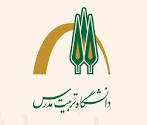          « *تکمیل و امضای تمامی کادرها الزامی است»نمره ارزیابی  عالی               2 امتیازبسیار خوب       1.5 امتیازخوب                1 امتیازغیرقابل قبول      0.5 امتیازفرم گزارش سه ماهه شمارهمراحل تحقيق پايان‌‌نامه از تاريخلغايتنام و نام خانوادگي دانشجو:نام و نام خانوادگي دانشجو:دانشكده: علوم وفناوری های بین رشته اییرشته:گرايش: مقطع تحصيلي:تاريخ تصويب طرح ( براساس تاريخ مندرج در حكم):تاريخ تصويب طرح ( براساس تاريخ مندرج در حكم):نام و نام خانوادگي استاد راهنما:نام و نام خانوادگي استاد راهنما:نام و نام خانوادگي استاد راهنما:نام و نام خانوادگي استاد راهنما:نام و نام خانوادگي استاد مشاور:نام و نام خانوادگي استاد مشاور:نام و نام خانوادگي استاد مشاور:نام و نام خانوادگي استاد مشاور:عنوان پايان نامه :عنوان پايان نامه :عنوان پايان نامه :عنوان پايان نامه :الف. گزارش کار:1-خلاصه ای از فعالیت های انجام شده در سه ماه گذشته2-عناوین فعالیت های پیش بینی شده در سه ماه آینده:3-مشکلات حین انجام کار و ارائه پیشنهادات:                                                                                                                                            تاریخ و امضاء دانشجوب- ارزيابي استاد راهنما :تا چه حد اجراي پايان‌نامه مطابق جدول زمان بندي پيشرفت كرده است؟ اکنون چه مقدار از بودجه پايان‌نامه / رساله هزينه شده است؟ب- ارزيابي استاد راهنما :تا چه حد اجراي پايان‌نامه مطابق جدول زمان بندي پيشرفت كرده است؟ اکنون چه مقدار از بودجه پايان‌نامه / رساله هزينه شده است؟نمره ارزیابی پیشرفت سه ماهه توسط استاد راهنما:                                                                                                                                                          تاريخ وامضاء نمره ارزیابی پیشرفت سه ماهه توسط استاد راهنما:                                                                                                                                                          تاريخ وامضاء نظر مدير گروه آموزشي :    تاريخ و امضاءنظر مدير گروه آموزشي :    تاريخ و امضاءمعاون پژوهشي دانشكده:                                                                                                                                                                                                    تاريخ و امضاءمعاون پژوهشي دانشكده:                                                                                                                                                                                                    تاريخ و امضاء